О внесении изменений в постановлениеадминистрации Козловского района Чувашской Республики от 05.03.2019 №90Администрация Козловского района Чувашской Республики постановляет:1. Внести в постановление администрации Козловского района Чувашской Республики от 05.03.2019 №90 «Об утверждении Муниципальной программы Козловского района Чувашской Республики «Содействие занятости населения Козловского района Чувашской Республики» следующие изменения: 1.1) В паспорте Муниципальной программы Козловского района Чувашской Республики «Содействие занятости населения Козловского района Чувашской Республики» позицию «Объемы финансирования муниципальной программы с разбивкой по годам  реализации» изложить в следующей редакции:«прогнозируемые объемы финансирования мероприятий Муниципальной программы в 2019–2035 годах составляют 2180,6  тыс. рублей, в том числе:в 2019 году – 120,4 тыс. рублей;в 2020 году – 57,6 тыс. рублей;в 2021 году – 58,8 тыс. рублей;в 2022 году – 58,8 тыс. рублей;в 2023 году – 125 тыс. рублей;в 2024 году – 130 тыс. рублей;в 2025 году – 130 тыс. рублей;в 2026–2030 годах – 750,0 тыс. рублей;в 2031–2035 годах – 750,0 тыс. рублейиз них средства:республиканского бюджета Чувашской Республики – 1114,6 тыс. рублей, в том числе:в 2019 году – 55,4 тыс. рублей;в 2020 году – 57,6 тыс. рублей;в 2021 году – 58,8 тыс. рублей;в 2022 году – 58,8 тыс. рублей;в 2023 году – 60,0 тыс. рублей;в 2024 году – 62,0 тыс. рублей;в 2025 году – 62,0 тыс. рублей;в 2026–2030 годах – 350,0 тыс. рублей;в 2031–2035 годах – 350,0 тыс. рублей.бюджета Козловского района – 1066 тыс. рублей, в том числе:в 2019 году – 65 тыс. рублей;в 2020 году – 0 тыс. рублей;в 2021 году – 0 тыс. рублей;в 2022 году – 0 тыс. рублей;в 2023 году – 65 тыс. рублей;в 2024 году – 68 тыс. рублей;в 2025 году – 68 тыс. рублей;в 2026–2030 годах – 400,0 тыс. рублей;в 2031–2035 годах – 400,0 тыс. рублей.Объемы и источники финансирования муниципальной программы уточняются при формировании бюджета Козловского района на очередной финансовый год и плановый период.».- Раздел III. Обоснование объема финансовых ресурсов, необходимых для реализации Муниципальной программы (с расшифровкой по источникам финансирования, по этапам и годам реализации Муниципальной программы) изложить в следующей редакции:«Финансовое обеспечение реализации Муниципальной программы осуществляется за счет средств республиканского бюджета Чувашской Республики и районного бюджета Козловского района.Общий объем финансирования мероприятий Муниципальной программы в 2019–2035 годах составляет 2180,6   тыс. рублей.прогнозируемые объемы финансирования мероприятий Муниципальной программы в 2019–2035 годах составляют 2180,6 тыс. рублей, в том числе:в 2019 году – 120,4 тыс. рублей;в 2020 году – 57,6 тыс. рублей;в 2021 году – 58,8 тыс. рублей;в 2022 году – 58,8 тыс. рублей;в 2023 году – 125 тыс. рублей;в 2024 году – 130 тыс. рублей;в 2025 году – 130 тыс. рублей;в 2026–2030 годах – 750,0 тыс. рублей;в 2031–2035 годах – 750,0 тыс. рублейиз них средства:республиканского бюджета Чувашской Республики – 1114,6 тыс. рублей, в том числе:в 2019 году – 55,4 тыс. рублей;в 2020 году – 57,6 тыс. рублей;в 2021 году – 58,8 тыс. рублей;в 2022 году – 58,8 тыс. рублей;в 2023 году – 60,0 тыс. рублей;в 2024 году – 62,0 тыс. рублей;в 2025 году – 62,0 тыс. рублей;в 2026–2030 годах – 350,0 тыс. рублей;в 2031–2035 годах – 350,0 тыс. рублей.бюджета Козловского района – 1066 тыс. рублей, в том числе:в 2019 году – 65 тыс. рублей;в 2020 году – 0 тыс. рублей;в 2021 году – 0 тыс. рублей;в 2022 году – 0 тыс. рублей;в 2023 году – 65 тыс. рублей;в 2024 году – 68 тыс. рублей;в 2025 году – 68 тыс. рублей;в 2026–2030 годах – 400,0 тыс. рублей;в 2031–2035 годах – 400,0 тыс. рублей.Прогнозируемый объем финансирования Муниципальной программы на 1 этапе составляет 680,6 тыс. рублей.На 2 этапе объем финансирования Муниципальной программы составляет 750,0 тыс. рублей.На 3 этапе объем финансирования Муниципальной программы составляет 750,0 тыс. рублей.Объемы финансирования Муниципальной программы подлежат ежегодному уточнению исходя из реальных возможностей бюджетов всех уровней.»Ресурсное обеспечение и прогнозная (справочная) оценка расходов за счет всех источников финансирования реализации Муниципальной программы приведены в приложении № 2 к Муниципальной программе. Подпрограммы Муниципальной программы приведены в приложениях № 3–4 к Муниципальной программе.».- Приложение №2 «Ресурсное обеспечение и прогнозная (справочная) оценка расходов за счет всех источников финансирования реализации муниципальной программы Козловского района Чувашской Республики «Содействие занятости населения Козловского района Чувашской Республики» изложить в новой редакции, согласно приложению №1 к настоящему постановлению.1.2) В приложении №3 «Подпрограмма «Активная политика занятости населения и социальная поддержка безработных граждан» Муниципальной программы Козловского района Чувашской Республики «Содействие занятости населения Козловского района Чувашской Республики» в  паспорте подпрограммы позицию «Объемы финансирования подпрограммы с разбивкой по годам реализации подпрограммы» изложить в следующей редакции:«прогнозируемые объемы финансирования мероприятий подпрограммы Муниципальной программы в 2019–2035 годах составляют  1066,0 тыс. рублей, в том числе:в 2019 году – 65,0 тыс. рублей;в 2020 году – 0 тыс. рублей;в 2021 году –0 тыс. рублей;в 2022 году – 0 тыс. рублей;в 2023 году –65 тыс. рублей;в 2024 году – 68 тыс. рублей;в 2025 году – 68 тыс. рублей;в 2026–2030 годах – 400 тыс. рублей;в 2031–2035 годах – 400 тыс. рублейиз них средства:бюджета Козловского района – 1066,0 тыс. рублей (100%), в том числе:в 2019 году – 65,0 тыс. рублей;в 2020 году – 0 тыс. рублей;в 2021 году – 0 тыс. рублей;в 2022 году –0 тыс. рублей;в 2023 году –65 тыс. рублей;в 2024 году –68 тыс. рублей;в 2025 году – 68 тыс. рублей;в 2026–2030 годах –40 0 тыс. рублей;в 2031–2035 годах –40 0 тыс. рублейОбъемы и источники финансирования муниципальной программы подлежат уточнению при формировании муниципального бюджета Козловского района на очередной финансовый год и плановый период.».- Приложение к подпрограмме «Активная политика занятости населения и социальная поддержка безработных граждан» Муниципальной программы Козловского района «Содействие занятости населения Козловского района Чувашской Республики» изложить в новой редакции согласно приложению № 2 к настоящему постановлению.1.3) В приложении №4 «Подпрограмма «Безопасный труд» Муниципальной программы Козловского района Чувашской Республики «Содействие занятости населения Козловского района Чувашской Республики» в  паспорте подпрограммы позицию «Объемы финансирования подпрограммы с разбивкой по годам реализации подпрограммы» изложить в следующей редакции:«прогнозируемые объемы финансирования мероприятий подпрограммы Муниципальной программы в 2019–2035 годах составляют  1114,6 тыс. рублей, в том числе:в 2019 году – 55,4 тыс. рублей;в 2020 году – 57,6 тыс. рублей;в 2021 году –58,8 тыс. рублей;в 2022 году – 58,8 тыс. рублей;в 2023 году –60,0 тыс. рублей;в 2024 году – 62,0 тыс. рублей;в 2025 году – 62,0 тыс. рублей;в 2026–2030 годах – 350,0 тыс. рублей;в 2031–2035 годах – 350,0 тыс. рублейиз них средства:бюджета Козловского района – 1114,6 тыс. рублей (100%), в том числе:в 2019 году – 55,4 тыс. рублей;в 2020 году – 57,6 тыс. рублей;в 2021 году – 58,8 тыс. рублей;в 2022 году –58,8 тыс. рублей;в 2023 году – 60,0 тыс. рублей;в 2024 году – 62,0 тыс. рублей;в 2025 году – 62,0 тыс. рублей;в 2026–2030 годах – 350,0 тыс. рублей;в 2031–2035 годах – 350,0 тыс. рублейОбъемы и источники финансирования муниципальной программы подлежат уточнению при формировании муниципального бюджета Козловского района на очередной финансовый год и плановый период.».- Раздел IV. Обоснование объема финансовых ресурсов, необходимых для реализации подпрограммы (с расшифровкой по источникам финансирования, по этапам и годам реализации подпрограммы) изложить в следующей редакции:«Общий объем финансирования подпрограммы в 2019–2035 годах составляет 1114,6 тыс. рублей, в том числе за счет средств:Республиканского бюджета Чувашской Республики -1114,6 тыс. рублей (100%);Прогнозируемый объем финансирования подпрограммы на 1 этапе (2019–2025 годы) составляет 414,6 тыс. рублей, в том числе:в 2019 году – 55,4 тыс. рублей;в 2020 году – 57,6 тыс. рублей;в 2021 году –58,8 тыс. рублей;в 2022 году – 58,8 тыс. рублей;в 2023 году –60,0 тыс. рублей;в 2024 году – 62,0 тыс. рублей;в 2025 году – 62,0 тыс. рублей..На 2 этапе (2026–2030 годы) объем финансирования подпрограммы составляет 350,0 тыс. рублей;На 3 этапе (2031–2035 годы) объем финансирования подпрограммы составляет 350,0 тыс. рублей;Объемы финансирования подпрограммы подлежат ежегодному уточнению исходя из реальных возможностей бюджетов всех уровней.Ресурсное обеспечение реализации подпрограммы за счет всех источников финансирования приведено в приложении к настоящей подпрограмме.».- Приложение к подпрограмме «Безопасный труд» Муниципальной программы Козловского района «Содействие занятости населения Козловского района Чувашской Республики» изложить в новой редакции согласно приложению № 3 к настоящему постановлению.2. Контроль за выполнением настоящего постановления возложить на отдел экономического развития, промышленности, торговли и имущественных отношений администрации Козловского района.3. Настоящее постановление подлежит опубликованию в периодическом печатном издании «Козловский вестник» и размещению на официальном сайте органа местного самоуправления Козловского района в информационно-телекоммуникационной сети "Интернет".Приложение №1 к постановлениюадминистрации Козловского района от 03.02.2020 №0« Приложение № 2к муниципальной программеКозловского района Чувашской Республики «Содействие занятости населения Козловского района Чувашской Республики» РЕСУРСНОЕ ОБЕСПЕЧЕНИЕ И ПРОГНОЗНАЯ (СПРАВОЧНАЯ) ОЦЕНКА РАСХОДОВза счет всех источников финансирования реализации муниципальной программы Козловского района Чувашской Республики«Содействие занятости населения Козловского района Чувашской Республики»                                                                                               _____________Приложение №2  к постановлению администрации Козловского района от 03.02.2020    №60															«Приложение к подпрограмме «Активная политика занятости населения и социальная поддержка безработных граждан» муниципальной программы Козловского района Чувашской Республики «Содействие занятости населения Козловского района Чувашской Республики» РЕСУРСНОЕ ОБЕСПЕЧЕНИЕреализации подпрограммы «Активная политика занятости населения и социальная поддержка безработных граждан» муниципальной программы Козловского района Чувашской Республики «Содействие занятости населения Козловского района Чувашской Республики» за счет всех источников финансированияПриложение №3  к  постановлению администрации Козловского районаот 03.02.2020   №60 «Приложение к подпрограмме «Безопасный труд»муниципальной программы Козловскогорайона Чувашской Республики«Содействие занятости населения Козловского района Чувашской Республики» РЕСУРСНОЕ ОБЕСПЕЧЕНИЕреализации подпрограммы «Безопасный труд» муниципальной программы Козловского района Чувашской Республики«Содействие занятости населения Козловского района Чувашской Республики» за счет всех источников финансирования	   ».Чăваш РеспубликинКуславкка районАдминистрацийĔЙЫШĂНУ03.02.2020   60 №Куславкка хулиЧувашская республикаАДМИНИСТРАЦИЯКозловского районаПОСТАНОВЛЕНИЕ03.02.2020 № 60г. КозловкаГлава администрации Козловского района А.И. ВасильевСтатусНаименование муниципальной программы, подпрограммы (основного мероприятия)Код бюджетной классификацииКод бюджетной классификацииИсточники
финансированияРасходы по годам, тыс. рублейРасходы по годам, тыс. рублейРасходы по годам, тыс. рублейРасходы по годам, тыс. рублейРасходы по годам, тыс. рублейРасходы по годам, тыс. рублейРасходы по годам, тыс. рублейРасходы по годам, тыс. рублейРасходы по годам, тыс. рублейСтатусНаименование муниципальной программы, подпрограммы (основного мероприятия)гл. распорядитель бюджетных средствцелевая статья расходовИсточники
финансирования20192020202120222023202420252026–20302031–20351234567891011121314Муниципальная программа Козловского района Чувашской Республики«Содействие занятости населения Козловского района Чувашской Республики» хЦ600000000всего120,457,658,858,8125,0130,0130,0750,0750,0Муниципальная программа Козловского района Чувашской Республики«Содействие занятости населения Козловского района Чувашской Республики» хxфедеральный бюджет000000000Муниципальная программа Козловского района Чувашской Республики«Содействие занятости населения Козловского района Чувашской Республики» ххреспубликанский бюджет Чувашской Республики55,457,658,858,860,062,062,0350,0350,0Муниципальная программа Козловского района Чувашской Республики«Содействие занятости населения Козловского района Чувашской Республики» xЦ600000000местный бюджет65,000065,068,068,0400,0400,0Муниципальная программа Козловского района Чувашской Республики«Содействие занятости населения Козловского района Чувашской Республики» xxвнебюджетные источники000000000Подпрограмма 1«Активная политика занятости населения и социальная поддержка безработных граждан»хЦ610000000всего65,000065,068,068,0400,0400,0Подпрограмма 1«Активная политика занятости населения и социальная поддержка безработных граждан»хxфедеральный бюджет000000000Подпрограмма 1«Активная политика занятости населения и социальная поддержка безработных граждан»ххреспубликанский бюджет Чувашской Республики000000000Подпрограмма 1«Активная политика занятости населения и социальная поддержка безработных граждан»xxместный бюджет65,000065,068,068,0400,0400,0Подпрограмма 1«Активная политика занятости населения и социальная поддержка безработных граждан»xxвнебюджетные источники000000000Основное мероприятие 1Мероприятия в области содействия занятости населения Козловского района хЦ610100000всего65,000065,068,068,0400,0400,0Основное мероприятие 1Мероприятия в области содействия занятости населения Козловского района хxфедеральный бюджет000000000Основное мероприятие 1Мероприятия в области содействия занятости населения Козловского района ххреспубликанский бюджет Чувашской Республики000000000Основное мероприятие 1Мероприятия в области содействия занятости населения Козловского района xxместный бюджет65,000065,068,068,0400,0400,0Основное мероприятие 1Мероприятия в области содействия занятости населения Козловского района xxвнебюджетные источники000000000мероприятие 1.1Организация проведения оплачиваемых общественных работххвсего000000000мероприятие 1.1Организация проведения оплачиваемых общественных работххфедеральный бюджет000000000мероприятие 1.1Организация проведения оплачиваемых общественных работххреспубликанский бюджет Чувашской Республики000000000мероприятие 1.1Организация проведения оплачиваемых общественных работххместный бюджет000000000мероприятие 1.1Организация проведения оплачиваемых общественных работххвнебюджетные источники000000000мероприятие 1.2Организация временного трудоустройства несовершеннолетних граждан в возрасте от 14 до 18 лет в свободное от учебы времяхЦ610172260всего65,000065,068,068,0400,0400,0мероприятие 1.2Организация временного трудоустройства несовершеннолетних граждан в возрасте от 14 до 18 лет в свободное от учебы времяххфедеральный бюджет000000000мероприятие 1.2Организация временного трудоустройства несовершеннолетних граждан в возрасте от 14 до 18 лет в свободное от учебы времяххреспубликанский бюджет Чувашской Республики000000000мероприятие 1.2Организация временного трудоустройства несовершеннолетних граждан в возрасте от 14 до 18 лет в свободное от учебы времяххместный бюджет65,000065,068,068,0400,0400,0мероприятие 1.2Организация временного трудоустройства несовершеннолетних граждан в возрасте от 14 до 18 лет в свободное от учебы времяххвнебюджетные источники000000000мероприятие 1.3Организация временного трудоустройства безработных граждан, испытывающих трудности в поиске работыххвсего000000000мероприятие 1.3Организация временного трудоустройства безработных граждан, испытывающих трудности в поиске работыххфедеральный бюджет000000000мероприятие 1.3Организация временного трудоустройства безработных граждан, испытывающих трудности в поиске работыххреспубликанский бюджет Чувашской Республики000000000мероприятие 1.3Организация временного трудоустройства безработных граждан, испытывающих трудности в поиске работыххместный бюджет000000000мероприятие 1.3Организация временного трудоустройства безработных граждан, испытывающих трудности в поиске работыххвнебюджетные источники000000000Подпрограмма 2«Безопасный труд»ххвсего55,457,658,858,860,062,062,0350,0350,0Подпрограмма 2«Безопасный труд»xxфедеральный бюджет000000000Подпрограмма 2«Безопасный труд»хЦ630000000республиканский бюджет Чувашской Республики55,457,658,858,860,062,062,0350,0350,0Подпрограмма 2«Безопасный труд»xxместный бюджет000000000Подпрограмма 2«Безопасный труд»xxвнебюджетные источники000000000Основное мероприятие 1Организационно-техническое обеспечение охраны труда и здоровья работающих ххвсего55,457,658,858,860,062,062,0350,0350,0Основное мероприятие 1Организационно-техническое обеспечение охраны труда и здоровья работающих xxфедеральный бюджет000000000Основное мероприятие 1Организационно-техническое обеспечение охраны труда и здоровья работающих ххреспубликанский бюджет Чувашской Республики55,457,658,858,860,062,062,0350,0350,0Основное мероприятие 1Организационно-техническое обеспечение охраны труда и здоровья работающих ххместный бюджет000000000Основное мероприятие 1Организационно-техническое обеспечение охраны труда и здоровья работающих ххвнебюджетные источники000000000СтатусНаименование подпрограммы муниципальной (мероприятия)Задача подпрограммы муниципальной программы Козловского районаОтветственный исполнитель, соисполнителиКод бюджетной классификацииКод бюджетной классификацииКод бюджетной классификацииКод бюджетной классификацииИсточники финансированияРасходы по годам, тыс. рублейРасходы по годам, тыс. рублейРасходы по годам, тыс. рублейРасходы по годам, тыс. рублейРасходы по годам, тыс. рублейРасходы по годам, тыс. рублейРасходы по годам, тыс. рублейРасходы по годам, тыс. рублейРасходы по годам, тыс. рублейСтатусНаименование подпрограммы муниципальной (мероприятия)Задача подпрограммы муниципальной программы Козловского районаОтветственный исполнитель, соисполнителиглавный распорядитель бюджетных средствраздел, подразделцелевая статья расходовгруппа (подгруппа) вида расходовИсточники финансирования20192020202120222023202420252026–20302031–2035123456789101112131415161718Подпрограмма«Активная политика занятости населения и социальная поддержка безработных граждан» КУ «Центр занятости населения Козловского района» Минтруда Чувашии;соисполнители – отдел экономикиxxxxвсего65,000065,068,068,0400,0400,0Подпрограмма«Активная политика занятости населения и социальная поддержка безработных граждан» КУ «Центр занятости населения Козловского района» Минтруда Чувашии;соисполнители – отдел экономикиxxxxфедеральный бюджет000000000Подпрограмма«Активная политика занятости населения и социальная поддержка безработных граждан» КУ «Центр занятости населения Козловского района» Минтруда Чувашии;соисполнители – отдел экономикиххххреспубликанский бюджет 000000000Подпрограмма«Активная политика занятости населения и социальная поддержка безработных граждан» КУ «Центр занятости населения Козловского района» Минтруда Чувашии;соисполнители – отдел экономикиxxxxместный бюджет65,000065,068,068,0400,0400,0Подпрограмма«Активная политика занятости населения и социальная поддержка безработных граждан» КУ «Центр занятости населения Козловского района» Минтруда Чувашии;соисполнители – отдел экономикиxxxxВнебюджетные источники000000000Цель «Предотвращение роста напряженности на рынке труда»Цель «Предотвращение роста напряженности на рынке труда»Цель «Предотвращение роста напряженности на рынке труда»Цель «Предотвращение роста напряженности на рынке труда»Цель «Предотвращение роста напряженности на рынке труда»Цель «Предотвращение роста напряженности на рынке труда»Цель «Предотвращение роста напряженности на рынке труда»Цель «Предотвращение роста напряженности на рынке труда»Цель «Предотвращение роста напряженности на рынке труда»Цель «Предотвращение роста напряженности на рынке труда»Цель «Предотвращение роста напряженности на рынке труда»Цель «Предотвращение роста напряженности на рынке труда»Цель «Предотвращение роста напряженности на рынке труда»Цель «Предотвращение роста напряженности на рынке труда»Цель «Предотвращение роста напряженности на рынке труда»Цель «Предотвращение роста напряженности на рынке труда»Цель «Предотвращение роста напряженности на рынке труда»Цель «Предотвращение роста напряженности на рынке труда»Основное мероприятие 1Мероприятия в области содействия занятости населения Чувашской Республикитрудоустройство граждан, ищущих работу;психологическая поддержка безработных граждан;социальная поддержка безработных граждан;информирование граждан КУ «Центр занятости населения Козловского района» Минтруда Чувашии;Отдел экономики предприятия, организации района, поселения районаxxxxвсего65,0000065,068,068,0400,0400,0Основное мероприятие 1Мероприятия в области содействия занятости населения Чувашской Республикитрудоустройство граждан, ищущих работу;психологическая поддержка безработных граждан;социальная поддержка безработных граждан;информирование граждан КУ «Центр занятости населения Козловского района» Минтруда Чувашии;Отдел экономики предприятия, организации района, поселения районаxxxxфедеральный бюджетОсновное мероприятие 1Мероприятия в области содействия занятости населения Чувашской Республикитрудоустройство граждан, ищущих работу;психологическая поддержка безработных граждан;социальная поддержка безработных граждан;информирование граждан КУ «Центр занятости населения Козловского района» Минтруда Чувашии;Отдел экономики предприятия, организации района, поселения районаххххреспубликанский бюджет 000000000Основное мероприятие 1Мероприятия в области содействия занятости населения Чувашской Республикитрудоустройство граждан, ищущих работу;психологическая поддержка безработных граждан;социальная поддержка безработных граждан;информирование граждан КУ «Центр занятости населения Козловского района» Минтруда Чувашии;Отдел экономики предприятия, организации района, поселения районаxxxхместный бюджет65,000065,068,068,0400,0400,0Основное мероприятие 1Мероприятия в области содействия занятости населения Чувашской Республикитрудоустройство граждан, ищущих работу;психологическая поддержка безработных граждан;социальная поддержка безработных граждан;информирование граждан КУ «Центр занятости населения Козловского района» Минтруда Чувашии;Отдел экономики предприятия, организации района, поселения районаxxxxвнебюджетные источники000000000Мероприятие 1.1Организация проведения оплачиваемых общественных работКУ «Центр занятости населения Козловского района» Минтруда Чувашииxxxxвсего000000000Мероприятие 1.1Организация проведения оплачиваемых общественных работКУ «Центр занятости населения Козловского района» Минтруда Чувашииxxxxфедеральный бюджет000000000Мероприятие 1.1Организация проведения оплачиваемых общественных работКУ «Центр занятости населения Козловского района» Минтруда Чувашииххххреспубликанский бюджет 000000000Мероприятие 1.1Организация проведения оплачиваемых общественных работКУ «Центр занятости населения Козловского района» Минтруда Чувашииxxxxместный бюджет000000000Мероприятие 1.1Организация проведения оплачиваемых общественных работКУ «Центр занятости населения Козловского района» Минтруда Чувашииxxxxвнебюджетные источники000000000Мероприятие 1.2Организация временного трудоустройства несовершеннолетних граждан в возрасте от 14 до 18 лет в свободное от учебы времяУправление образования администрации Козловского района, КУ «Центр занятости населения Козловского» Минтруда Чувашииxxxxвсего65,000065,068,068,0400,0400,0Мероприятие 1.2Организация временного трудоустройства несовершеннолетних граждан в возрасте от 14 до 18 лет в свободное от учебы времяУправление образования администрации Козловского района, КУ «Центр занятости населения Козловского» Минтруда Чувашииxxxxфедеральный бюджет000000000Мероприятие 1.2Организация временного трудоустройства несовершеннолетних граждан в возрасте от 14 до 18 лет в свободное от учебы времяУправление образования администрации Козловского района, КУ «Центр занятости населения Козловского» Минтруда Чувашииххххреспубликанский бюджет 000000000Мероприятие 1.2Организация временного трудоустройства несовершеннолетних граждан в возрасте от 14 до 18 лет в свободное от учебы времяУправление образования администрации Козловского района, КУ «Центр занятости населения Козловского» Минтруда Чувашииxxxxместный бюджет65,000065,068,068,0400,0400,0Мероприятие 1.2Организация временного трудоустройства несовершеннолетних граждан в возрасте от 14 до 18 лет в свободное от учебы времяУправление образования администрации Козловского района, КУ «Центр занятости населения Козловского» Минтруда Чувашииxxxxвнебюджетные источники000000000Мероприятие 1.3Организация временного трудоустройства безработных граждан, испытывающих трудности в поиске работыКазенное учреждение «Центр занятости населения Козловского района» Минтруда Чувашииxxxxвсего000000000Мероприятие 1.3Организация временного трудоустройства безработных граждан, испытывающих трудности в поиске работыКазенное учреждение «Центр занятости населения Козловского района» Минтруда Чувашииxxxxфедеральный бюджет000000000Мероприятие 1.3Организация временного трудоустройства безработных граждан, испытывающих трудности в поиске работыКазенное учреждение «Центр занятости населения Козловского района» Минтруда Чувашииххххреспубликанский бюджет 000000000Мероприятие 1.3Организация временного трудоустройства безработных граждан, испытывающих трудности в поиске работыКазенное учреждение «Центр занятости населения Козловского района» Минтруда Чувашииxxxxместный бюджет000000000Мероприятие 1.3Организация временного трудоустройства безработных граждан, испытывающих трудности в поиске работыКазенное учреждение «Центр занятости населения Козловского района» Минтруда Чувашииxxxxвнебюджетные источники000000000СтатусНаименование подпрограммы муниципальной программы (основного мероприятия, мероприятия)Задача подпрограммы муниципальной программы Козловского районаОтветственный исполнитель, соисполнители, участникиКод бюджетной классификацииКод бюджетной классификацииКод бюджетной классификацииКод бюджетной классификацииИсточники финансированияРасходы по годам, тыс. рублейРасходы по годам, тыс. рублейРасходы по годам, тыс. рублейРасходы по годам, тыс. рублейРасходы по годам, тыс. рублейРасходы по годам, тыс. рублейРасходы по годам, тыс. рублейРасходы по годам, тыс. рублейРасходы по годам, тыс. рублейСтатусНаименование подпрограммы муниципальной программы (основного мероприятия, мероприятия)Задача подпрограммы муниципальной программы Козловского районаОтветственный исполнитель, соисполнители, участникиглавный распорядитель бюджетных средствраздел, подразделцелевая статья расходовгруппа (подгруппа) вида расходовИсточники финансирования20192020202120222023202420252026–20302031–2035123456789101112131415161718Подпрограмма«Безопасный труд»Отдел строительства, дорожного хозяйства и ЖХ администрации Козловского района участники - предприятия, организации района всех форм собственностиxxЦ630000000xвсего55,457,658,858,860,062,062,0350,0350,0Подпрограмма«Безопасный труд»Отдел строительства, дорожного хозяйства и ЖХ администрации Козловского района участники - предприятия, организации района всех форм собственностиxxxxфедеральный бюджет000000000Подпрограмма«Безопасный труд»Отдел строительства, дорожного хозяйства и ЖХ администрации Козловского района участники - предприятия, организации района всех форм собственностиххреспубликанский бюджет Чувашской Республики55,457,658,858,860,062,062,0350,0350,0Подпрограмма«Безопасный труд»Отдел строительства, дорожного хозяйства и ЖХ администрации Козловского района участники - предприятия, организации района всех форм собственностиxxxxместный бюджет000000000Подпрограмма«Безопасный труд»Отдел строительства, дорожного хозяйства и ЖХ администрации Козловского района участники - предприятия, организации района всех форм собственностиxxxxвнебюджетные источники000000000Цель «Сохранение жизни и здоровья работников в процессе трудовой деятельности, улучшение условий и охраны труда»Цель «Сохранение жизни и здоровья работников в процессе трудовой деятельности, улучшение условий и охраны труда»Цель «Сохранение жизни и здоровья работников в процессе трудовой деятельности, улучшение условий и охраны труда»Цель «Сохранение жизни и здоровья работников в процессе трудовой деятельности, улучшение условий и охраны труда»Цель «Сохранение жизни и здоровья работников в процессе трудовой деятельности, улучшение условий и охраны труда»Цель «Сохранение жизни и здоровья работников в процессе трудовой деятельности, улучшение условий и охраны труда»Цель «Сохранение жизни и здоровья работников в процессе трудовой деятельности, улучшение условий и охраны труда»Цель «Сохранение жизни и здоровья работников в процессе трудовой деятельности, улучшение условий и охраны труда»Цель «Сохранение жизни и здоровья работников в процессе трудовой деятельности, улучшение условий и охраны труда»Цель «Сохранение жизни и здоровья работников в процессе трудовой деятельности, улучшение условий и охраны труда»Цель «Сохранение жизни и здоровья работников в процессе трудовой деятельности, улучшение условий и охраны труда»Цель «Сохранение жизни и здоровья работников в процессе трудовой деятельности, улучшение условий и охраны труда»Цель «Сохранение жизни и здоровья работников в процессе трудовой деятельности, улучшение условий и охраны труда»Цель «Сохранение жизни и здоровья работников в процессе трудовой деятельности, улучшение условий и охраны труда»Цель «Сохранение жизни и здоровья работников в процессе трудовой деятельности, улучшение условий и охраны труда»Цель «Сохранение жизни и здоровья работников в процессе трудовой деятельности, улучшение условий и охраны труда»Цель «Сохранение жизни и здоровья работников в процессе трудовой деятельности, улучшение условий и охраны труда»Цель «Сохранение жизни и здоровья работников в процессе трудовой деятельности, улучшение условий и охраны труда»Основное мероприятие 1Организационно-техническое обеспечение охраны труда и здоровья работающихразвитие системы государственного управления охраной труда;снижение рисков несчастных случаев на производстве и профессиональных заболеваний;повышение качества рабочих мест и условий труда; внедрение работодателями современных систем управления охраной трудаОтдел строительства, дорожного хозяйства и ЖХ администрации Козловского района участники - предприятия, организации района всех форм собственностиxxЦ630000000xвсего55,457,658,858,860,062,062,0350,0350,0Основное мероприятие 1Организационно-техническое обеспечение охраны труда и здоровья работающихразвитие системы государственного управления охраной труда;снижение рисков несчастных случаев на производстве и профессиональных заболеваний;повышение качества рабочих мест и условий труда; внедрение работодателями современных систем управления охраной трудаОтдел строительства, дорожного хозяйства и ЖХ администрации Козловского района участники - предприятия, организации района всех форм собственностиxxxxфедеральный бюджет000000000Основное мероприятие 1Организационно-техническое обеспечение охраны труда и здоровья работающихразвитие системы государственного управления охраной труда;снижение рисков несчастных случаев на производстве и профессиональных заболеваний;повышение качества рабочих мест и условий труда; внедрение работодателями современных систем управления охраной трудаОтдел строительства, дорожного хозяйства и ЖХ администрации Козловского района участники - предприятия, организации района всех форм собственностиЦ630112440120республиканский бюджет Чувашской Республики55,457,658,858,860,062,062,0350,0350,0Основное мероприятие 1Организационно-техническое обеспечение охраны труда и здоровья работающихразвитие системы государственного управления охраной труда;снижение рисков несчастных случаев на производстве и профессиональных заболеваний;повышение качества рабочих мест и условий труда; внедрение работодателями современных систем управления охраной трудаОтдел строительства, дорожного хозяйства и ЖХ администрации Козловского района участники - предприятия, организации района всех форм собственностиххххместный бюджет000000000Основное мероприятие 1Организационно-техническое обеспечение охраны труда и здоровья работающихразвитие системы государственного управления охраной труда;снижение рисков несчастных случаев на производстве и профессиональных заболеваний;повышение качества рабочих мест и условий труда; внедрение работодателями современных систем управления охраной трудаОтдел строительства, дорожного хозяйства и ЖХ администрации Козловского района участники - предприятия, организации района всех форм собственностиххххвнебюджетные источники000000000Мероприятие 1.1Материально-техническое и программное обеспечение мониторинга условий и охраны трудаххххвсего55,457,658,858,860,062,062,0350,0350,0Мероприятие 1.1Материально-техническое и программное обеспечение мониторинга условий и охраны трудаххххфедеральный бюджет000000000Мероприятие 1.1Материально-техническое и программное обеспечение мониторинга условий и охраны трудаЦ630112440120республиканский бюджет Чувашской Республики55,457,658,858,860,062,062,0350,0350,0Мероприятие 1.1Материально-техническое и программное обеспечение мониторинга условий и охраны трудаххххместный бюджет000000000Мероприятие 1.1Материально-техническое и программное обеспечение мониторинга условий и охраны трудавнебюджетные источники000000000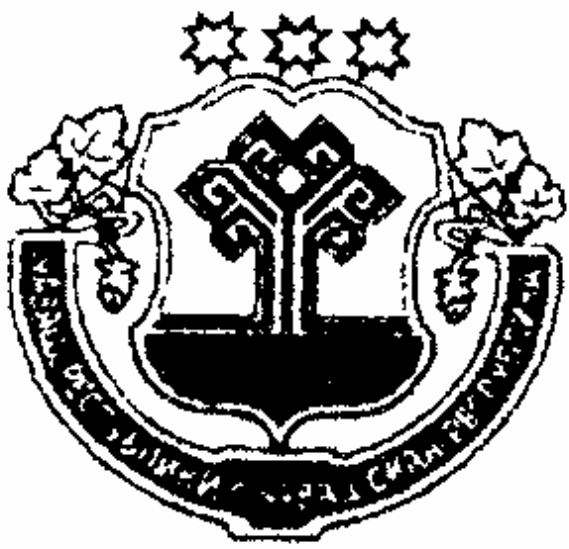 